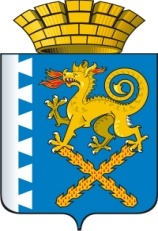 ГЛАВА НОВОЛЯЛИНСКОГО ГОРОДСКОГО ОКРУГА   П О С Т А Н О В Л Е Н И Еот 13.05.2014 г.   № 527г. Новая ЛяляО внесении изменений в Постановление Главы Новолялинского городского округа от 12.08.2013 № 972 «Об утверждении административного регламента предоставления муниципальной услуги «Информационное обеспечение граждан, организаций и общественных объединений на основе документов Архивного фонда Российской Федерации и других архивных документов» (с учетом изменений от 18.10.2013 № 1241)В соответствие с Федеральным законом от 27.07.2010 № 210-ФЗ «Об организации предоставления государственных и муниципальных услуг», Постановлением Главы Новолялинского городского округа от 31.05.2012 № 521 «О разработке и утверждении административных регламентов исполнения муниципальных функций и административных регламентов предоставления муниципальных услуг», руководствуясь Уставом Новолялинского городского округа,ПОСТАНОВЛЯЮ:Внести в Постановление Главы Новолялинского городского округа от 12.08.2013 № 972 «Об утверждении административного регламента предоставления архивным отделом администрации Новолялинского городского округа муниицпальной услуги «Информационное обеспечение граждан, организаций и общественных объединений на основе документов Архивного фонда Российской Федерации и других архивных документов», следующие изменения:1.1. абзац 2 подпункта 7 раздела II административного регламента изложить в новой редакции: «Так же, прием заявителей для предоставления муниципальной услуги осуществляется в дополнительных офисах  государственного бюджетного учреждения Свердловской области «Многофункциональный центр предоставления государственных  и муниципальных услуг», расположенных на территории Новолялинского городского округа:- адрес: 624400, Свердловская область, г.Новая Ляля, ул.Лермонтова, 15, помещение № 18 (режим работы офиса  понедельник-четверг с 9.00 ч. до 18.00 ч., пятница с 9.00 до 17.00 ч. без перерыва, телефон (34388)  2-05-25;- адрес: 624420, Свердловская область, Новолялинский район, п.Лобва, ул. Ханкевича, 2, помещение №1 (режим работы понедельник –четверг с 8.00 ч. до 17.00 ч., пятница с 9.00 ч. до 16.00 ч., перерыв с 12.00 ч. до 13.00 ч., телефон (34388) 3-19-69. - телефон  Единого контакт-центра: 8-800-200-84-40., электронный адрес: mfc@c66.ru,  сайт : www.mfc66.ru».1.2. раздел V изложить в новой редакции (приложение № 1)Постановление опубликовать в «Муниципальном вестнике Новолялинского городского округа» и на официальном сайте администрации Новолялинского городского округа.Контроль за выполнением данного постановления возложить на заместителя главы администрации по социальным и общим вопросам И.И. Коротких.Глава округа						    С.А. БондаренкоПриложение № 1 к Постановлению ГлавыНоволялинского городского округаот 13.05.2014 г. № 527« V.  Досудебный (внесудебный) порядок обжалования решений и действий (бездействий) органа, представляющего муниципальную услугу, а также должностного лица и принимаемого им решения по  предоставлению услуги 57. Заявитель может обратиться с жалобой в том числе в следующих случаях:1) нарушение срока регистрации запроса заявителя о предоставлении муниципальной услуги;2) нарушение срока предоставления муниципальной услуги;3) требование у заявителя документов, не предусмотренных нормативными правовыми актами Российской Федерации, нормативными правовыми актами субъектов Российской Федерации, муниципальными правовыми актами для предоставления  муниципальной услуги;4) отказ в приеме документов, предоставление которых предусмотрено нормативными правовыми актами Российской Федерации, нормативными правовыми актами субъектов Российской Федерации, муниципальными правовыми актами для предоставления  муниципальной услуги, у заявителя;5) отказ в предоставлении муниципальной услуги, если основания отказа не предусмотрены федеральными законами и принятыми в соответствии с ними иными нормативными правовыми актами Российской Федерации, нормативными правовыми актами субъектов Российской Федерации, муниципальными правовыми актами;6) затребование с заявителя при предоставлении  муниципальной услуги платы, не предусмотренной нормативными правовыми актами Российской Федерации, нормативными правовыми актами субъектов Российской Федерации, муниципальными правовыми актами;7) отказ органа, предоставляющего муниципальную услугу, должностного лица органа, предоставляющего муниципальную услугу, в исправлении допущенных опечаток и ошибок в выданных в результате предоставления муниципальной услуги документах либо нарушение установленного срока таких исправлений.58. Жалоба подается в письменной форме на бумажном носителе, в форме электронного сообщения в архивный отдел на имя начальника отдела Жалобы на решения, принятые начальником отдела, подаются главе администрации Новолялинского городского округа.59. Жалоба может быть направлена по почте, посредством электронной почты, единого портала государственных и муниципальных услуг либо регионального портала государственных и муниципальных услуг, или через дополнительные офисы государственного бюджетного учреждения Свердловской области «Многофункциональный центр предоставления государственных и муниципальных услуг» расположенных на территории Новолялинского городского округа а также может быть принята при личном приеме заявителя в сроки, установленные действующим законодательством.60. В случае подачи жалобы при личном приеме заявитель предоставляет документ, удостоверяющий его личность в соответствии с законодательством Российской Федерации.	61. В ходе досудебного (внесудебного) обжалования заявитель имеет право:предоставлять дополнительные документы и материалы, либо обращаться с просьбой об их истребовании;знакомиться с документами и материалами, касающимися рассмотрения жалобы, если это не затрагивает права, свободы и законные интересы других лиц и если в указанных документах и материалах не содержатся сведения, составляющие государственную или иную охраняемую федеральным законом тайну;получать письменный ответ по существу поставленных в жалобе вопросов (за исключением установленных законодательством случаев), уведомление о переадресации письменной жалобы в орган или специалисту, в компетенцию которых входит решение поставленных в ней вопросов;обращаться с жалобой на принятое по обращению решение или на действие (бездействие) в связи с рассмотрением обращения;обращаться с заявлением о прекращении рассмотрения жалобы.	62. Жалоба на решения, действия (бездействие) должностного лица Администрации, муниципального служащего подается в Администрацию и адресуется главе Новолялинского городского округа (лицу, его замещающему) по адресу: 624400, Свердловская область, г. Новая Ляля, ул. Ленина, 27.  	63. Жалоба должна содержать:1) наименование органа, предоставляющего муниципальную услугу, должностного лица органа, предоставляющего муниципальную услугу, либо муниципального служащего органа, предоставляющего муниципальную услугу,  решения и действия (бездействие) которых обжалуются;2) фамилию, имя, отчество (при наличии), сведения о месте жительства заявителя - физического лица либо наименование, сведения о месте нахождения заявителя - юридического лица, а также номер (номера) контактного телефона, адрес (адреса) электронной почты (при наличии) и почтовый адрес, по которым должен быть направлен ответ заявителю;3) сведения об обжалуемых решениях и действиях (бездействии) органа, предоставляющего муниципальную услугу, его должностного лица либо муниципального служащего;4) доводы, на основании которых заявитель не согласен с решением и действием (бездействием) органа, предоставляющего муниципальную услугу, его должностного лица либо муниципального служащего. Заявителем могут быть представлены документы (при наличии), подтверждающие доводы заявителя, либо их копии.64. Жалоба, поступившая в архивный отдел, подлежит рассмотрению начальником отдела, в течение пятнадцати рабочих дней со дня ее регистрации, а в случае обжалования отказа архивного отдела, предоставляющего муниципальную услугу, в приеме документов у заявителя либо в исправлении допущенных опечаток и ошибок или в случае обжалования нарушения установленного срока таких исправлений - в течение пяти рабочих дней со дня ее регистрации.65. По результатам рассмотрения жалобы начальник отдела, принимает одно из следующих решений:1) удовлетворяет жалобу;2) отказывает в удовлетворении жалобы.66. Ответ по результатам рассмотрения жалобы направляется заявителю не позднее дня, следующего за днем принятия решения, в письменной форме.	67. В случае установления, в ходе или по результатам рассмотрения жалобы, признаков состава административного правонарушения или признаков состава преступления должностное лицо, уполномоченное на рассмотрение жалоб, незамедлительно направляет соответствующие материалы в органы прокуратуры.	68. В случае получения неудовлетворительного решения, принятого в ходе рассмотрения обращения в Администрации, Заявитель имеет право обратиться в судебные органы в установленном законодательством порядке.